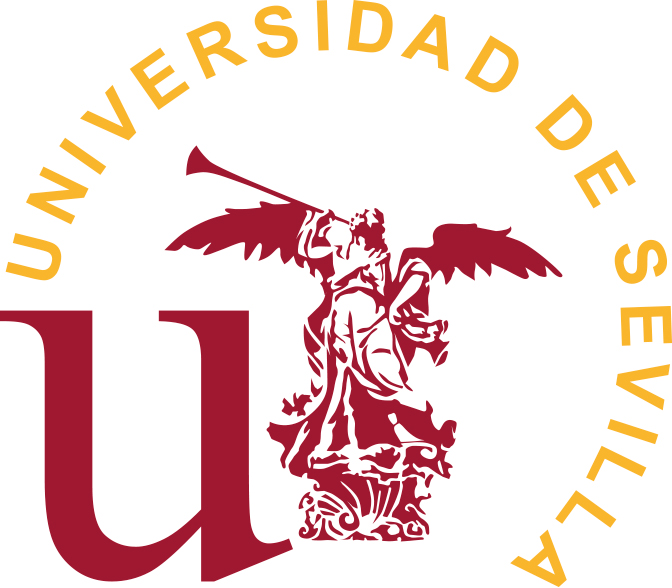 IMPRESO DE SOLICITUDCONVOCATORIA MOVILIDAD DOCENTE PROGRAMA ERASMUS+ KA107, CURSO 2019-2020DATOS PERSONALES:DATOS ACADÉMICOS:DESTINOS QUE SOLICITA POR ORDEN DE PREFERENCIAFirma del Respoonsable de Movilidad del Centro.					Firma del SolcitanteAPELLIDOS Y NOMBREDNI:DNI:TELEFONO:TELEFONO:E-MAIL:CENTRODEPARTAMENTODEPARTAMENTOCATEGORÍA PROFESIONALCATEGORÍA PROFESIONALORDENUNIVERSIDAD DE DESTINOPAÍS